Los Angeles Mission College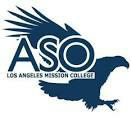 Associated Student Organization Elections Spring 2022 TimelineMon. February 7th 	ASO Election applications available in ASO Office. (Campus Center lower level)Fri. March 25th 	Deadline to submit ASO Election applications to the ASO Office Advisor, Mr. Crossley. Candidates’ names to appear on the official ballot.March 28th  – 30th       Candidates running for ASO office must meet with ASO Advisor & ASO Elections Committee to review election procedures then campaigning begins.  Mandatory meeting! Submit picture & biography electronically prior to meeting. April 11th -April 22nd   ASO Elections Campaigning timeframe.Thurs. April 13th 	Deadline for write-in candidates to submit applications. Write-in candidates’ names will not appear on the ballot.April 14th -19th 	ASO Elections write-in candidate/candidate(s) meeting with ASO Advisor ASO Elections Committee.Thurs. April 21th 	ASO Election Forum at 12 noon via Zoom.April 25th – May 1st  	ASO Elections Vote Online. VoteNet PlatformMon. May 9th 	ASO Election results announced.Tues. May 10th 	Incoming ASO officers begin to shadow outgoing ASO officers.                                              Fri. July 1st	New ASO officers’ 2022-2023 term begins.  2/2/22